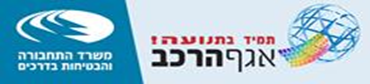 State of IsraelMinistry of Transport and Road SafetyDepartment of Motor Vehicles andMaintenance ServicesIntroductionThis Israeli Mandatory Requirements (IMR) is the statutory document for importing Non-Road Mobile Machinery (NRMM) into the State of Israel.  The document includes information and requirement for importing NRMM in compliance with updated standards and regulations.Import of NRMM must be carried out by an accredited dealer, holding an import license issued by Israeli Ministry of Transport and Road Safety (MOT).The imported NRMM models must comply with the European community (EC) directives and regulations listed in this document and their latest amendments; In addition, the NRMM must comply with the Israeli Standards, relevant to the calendar year of import.The  federal regulations and standards listed in this document will be accepted for NRMM produced and marketed in NAFTA countries only (,  and ), according to the federal law. Waivers granted, according to federal law, for third countries will not be accepted.The directives and regulations listed in this document will be effective according to the subject and the schedule noted for each directive or regulation.The accredited dealer must submit the complete IMR document signed at the head office of the manufacturer, by an authorized representative of the manufacturer, and duly attested to by a notary public.In some cases and for certain items, the manufacturer will be requested to provide a copy of the certificates from an authorized laboratory.The MOT reserves the right to update the requirements for NRMM during the calendar year 2023.The Israeli Mandatory Requirements (IMR) document forms can be downloaded from the ministry's website at https://www.gov.il/he/departments/policies/imr_NRMM_2023. DefinitionsCarry-Over and New ModelCarry-over modelNon-Road Mobile Machinery:That has passed prototype inspection in ;For which a registration form was issued in one of the previous seven years.For which changes, if made, do not affect the structure and/or the main assembly, and therefore do not require prototype inspection.New model  Non-Road Mobile Machinery:That has not passed prototype inspection in ;For which registration forms have not been issued. Non Road Mobile Machinery categoriesConstruction machinery (EN500)Earthmoving machinery (EN474)Description of Non Road Mobile Machinery:This declaration refers to the Non-Road Mobile Machinery (NRMM) detailed below. Please include all models imported by your Israeli dealer/representative.Non Road Mobile Machinery  (NRMM) requirement:The following declaration refers to NRMM models listed in section 2.Emissions – Certificate of Approval:According to Regulation (EU) No. 2016/1628 including amendments.OREPA 40 CFR part 1039, 1054 or 1048Exterior sound according to 2000/14/EC amendment 2005/88/EC:A confirmation that the NRMM complies with directive 2000/14/EC must be submitted; therefore, the manufacturer must provide one of the following documents:EC declaration of conformity or EC type-examination certificateManufacturer's ObligationsFor Non Road Mobile Machinery (NRMM) produced and marketed according to EC directives and regulations:The manufacturer is responsible, through the relevant approval authority, for ensuring all aspects of the approval process and conformity of production (COP).The manufacturer as the holder of EC type approval shall present to the M.O.T upon request a declaration of conformity for each NRMM.The manufacturer is responsible for ensuring the COP and the declaration of conformity according to the legislation of an EU country.For Non Road Mobile Machinery (NRMM) produced and marketed in NAFTA countries according to federal law:The manufacturer is responsible, through the relevant U.S. federal laws, for ensuring all aspects of the approval process and conformity of production.Note:If the status as a representative of the manufacturer has not been changed, a declaration from previous years duly witnessed by a notary will be accepted.ISRAELI MANDATORY REQUIREMENTS (IMR)FOR CALENDER YEAR 2023*****************************************************NON-ROAD MOBILE MACHINERY (NRMM) NEW MODELNRMM TypeModelEngineModelNet Power(HP)NRMM TypeModelEngineModelNet Power(HP)Make/Manufacturer:Location of assembly plant (City/Country):SubjectDirective/RegulationsDirective/RegulationsComplies with the Directiveand Amendment Complies with the Directiveand Amendment Complies with the Directiveand Amendment RemarksSubjectBaseAmendmentYesNoN/ARemarks1Emissions from Non-Road Mobile. Machinery (NRMM)(EU) No. 2016/1628 (EU) 2020/1040The NRMM must meet the most recent requirements with regard to air-polluting emissions specified in regulation (EU) 2016/1628 and the amendments.The timetable for registration of an applicable engine category will be according to the placing on market and engine production date specified in regulation (EU) 2016/1628 and the amendments.Due to the provisions of the transition scheme in (EU) 2016/1628, engines with a type approval according to 97/68/EC may in some cases still be placed on the market.1Emissions from Non-Road Mobile. Machinery (NRMM)OROROROROROR1Emissions from Non-Road Mobile. Machinery (NRMM)EPA 40 CFRPART 1039(CI engines)or40 CFR part 1054 or 1048  (SI engines)Effective for NRMM produced and marketed in NAFTA countries.The NRMM must meet the most recent requirements with regard to air-polluting emissions specified in the US regulations.The timetable for registration of an applicable engine category will be according to the placing on market and engine production date specified in Directive 97/68/EC and the amendments.40 CFR part 89 applies to engines not yet subjected to the requirements of 40 CFR part 103940 CFR part 90 applies to engine not yet subject to the requirements of 40 CFR part 10542Electromagnetic compatibility (EMC).2014/30/EUORor 2014/53/EU (EU) 2019/1326& (EU) 2021/455EMC not required for 'walk behind compactors'2Electromagnetic compatibility (EMC).OROROROROROR2Electromagnetic compatibility (EMC).ISO 13766Effective for NRMM produced and marketed in NAFTA countries3Exterior sound2000/14/EC2005/88/ECFor drill machines - EN 791 standard will be accepted Noise emissions not required for crushersNRMM produce in NAFTA countries will be accepted according to manufacturer's requirements4Sound level at operator's position(for equipment with cab)ISO 6394Effective for NRMM produced in NAFTA countries.4Sound level at operator's position(for equipment with cab)ORISO 6396Effective for NRMM produced in NAFTA countries.4Sound level at operator's position(for equipment with cab)ORANSI/SAE J1166Effective for NRMM produced in NAFTA countries.5Machinery2006/42/EC(EC) No. 596/20095MachineryOROROROROROR5Machinery ISO 3449  SAE J231 (FOPS) Effective for NRMM produced and marketed in NAFTA countries5MachineryAnd ISO 3471SAE J 1040 (ROPS)Effective for NRMM produced and marketed in NAFTA countries5MachineryAnd OSHA  regulation (standards 29 - CFR)Effective for NRMM produced and marketed in NAFTA countries5MachineryAnd ISO 3450 and  ISO 10265 (for crawler machines) and ISO 17063 (for pedestrian-controlled machines) (brakes)Effective for NRMM produced and marketed in NAFTA countries6CE declaration of conformityNot required for NRMM produced in NAFTA countries 7CE conformity marking93/465/EEC(EU) 2020/660For the CE marking the NRMM must confirm in addition to directive 2006/42/ECCE conformity marking is not required for NRMM produced in NAFTA countries8Operator manual2006/42/EC ORISO  6750ORSAE J 9208Operator manual2006/42/EC ORISO  6750ORSAE J 9208Operator manual2006/42/EC ORISO  6750ORSAE J 9209Fuel type unleaded gasolineIsraeli  std. 9010Fuel type diesel enginesIsraeli  Std. 107Engine ModelCertificate of Approval  No.Emission level(Stage)Engine ModelCertificate of Conformity for 2014 Model Year -  Certificate No.Emission Level(Tier)documentProvided documentProvided documentdocumentyesnoEC declaration of conformity EC type-examination certificate EC conformity certificateDeclarationDeclarationDeclarationDeclarationDeclarationDeclarationDeclarationDeclarationDeclarationDeclarationDeclarationDeclarationDeclarationDeclarationI hereby declare that the given information is true and correct.I hereby declare that the given information is true and correct.I hereby declare that the given information is true and correct.I hereby declare that the given information is true and correct.I hereby declare that the given information is true and correct.I hereby declare that the given information is true and correct.I hereby declare that the given information is true and correct.I hereby declare that the given information is true and correct.I hereby declare that the given information is true and correct.I hereby declare that the given information is true and correct.I hereby declare that the given information is true and correct.I hereby declare that the given information is true and correct.I hereby declare that the given information is true and correct.NameNamePositionPositionAt (Name of Manufacturer)At (Name of Manufacturer)At (Name of Manufacturer)At (Name of Manufacturer)At (Name of Manufacturer)At (Name of Manufacturer)Date:Date:Date:SignatureSignatureSignatureI the undersignedI the undersignedI the undersignedI the undersignedPublic notary atPublic notary atPublic notary atPublic notary atHereby certify thatHereby certify thatHereby certify thatHereby certify thatis authorizedto sign for and on behalf of the manufacturer.to sign for and on behalf of the manufacturer.to sign for and on behalf of the manufacturer.to sign for and on behalf of the manufacturer.to sign for and on behalf of the manufacturer.to sign for and on behalf of the manufacturer.to sign for and on behalf of the manufacturer.to sign for and on behalf of the manufacturer.to sign for and on behalf of the manufacturer.to sign for and on behalf of the manufacturer.to sign for and on behalf of the manufacturer.to sign for and on behalf of the manufacturer.to sign for and on behalf of the manufacturer.This person appeared before me and signed on (Date)This person appeared before me and signed on (Date)This person appeared before me and signed on (Date)This person appeared before me and signed on (Date)This person appeared before me and signed on (Date)This person appeared before me and signed on (Date)This person appeared before me and signed on (Date)This person appeared before me and signed on (Date)This person appeared before me and signed on (Date)This person appeared before me and signed on (Date)Person’s identity no. / passport no. isPerson’s identity no. / passport no. isPerson’s identity no. / passport no. isPerson’s identity no. / passport no. isPerson’s identity no. / passport no. isPerson’s identity no. / passport no. isPerson’s identity no. / passport no. isPerson’s identity no. / passport no. isI have here into set my seal and signatureI have here into set my seal and signatureI have here into set my seal and signatureI have here into set my seal and signatureI have here into set my seal and signatureI have here into set my seal and signatureI have here into set my seal and signatureI have here into set my seal and signatureI have here into set my seal and signatureI have here into set my seal and signatureI have here into set my seal and signatureI have here into set my seal and signatureDateDateDateDateSignatureSignatureSignatureSignature